Victorian Purchasing GuideRGR08Racing Industry Training PackageVersion No 1December 2008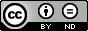 © State of Victoria (Department of Education and Early Childhood Development) 2012.Copyright of this material is reserved to the Crown in the right of the State of Victoria. This work is licensed under a Creative Commons Attribution-NoDerivs 3.0 Australia licence ( http://creativecommons.org/licenses/by-nd/3.0/au/) . You are free use, copy and distribute to anyone in its original form as long as you attribute Skills Victoria, Department of Education and Early Childhood Development as the author, and you license any derivative work you make available under the same licence.DisclaimerIn compiling the information contained in and accessed through this resource, the Department of Education and Early Childhood Development (DEECD) has used its best endeavours to ensure that the information is correct and current at the time of publication but takes no responsibility for any error, omission or defect therein.To the extent permitted by law DEECD, its employees, agents and consultants exclude all liability for any loss or damage (including indirect, special or consequential loss or damage) arising from the use of, or reliance on the information contained herein, whether caused or not by any negligent act or omission. If any law prohibits the exclusion of such liability, DEECD limits its liability to the extent permitted by law, for the resupply of the information.Third party sitesThis resource may contain links to third party websites and resources. DEECD is not responsible for the condition or content of these sites or resources as they are not under its control.Third party material linked from this resource is subject to the copyright conditions of the third party. Users will need to consult the copyright notice of the third party sites for conditions of usage.Page 2 of 41Victorian Purchasing Guide   Version HistoryPage 3 of 41RGR08 Racing Training Package Victorian Purchasing GuideCONTENTSPage 4 of 41INTRODUCTIONWhat is a Victorian Purchasing Guide?The Victorian Purchasing Guide provides information for use by Registered Training Organisations (RTOs) in the provision of Victorian government subsidised training.Specifically the Victorian Purchasing Guide provides the following information related to the delivery of nationally endorsed Training Packages in Victoria:The nominal hour range (minimum-maximum) available for each qualification. Nominal hours for each unit of competency within the Training Package. Sample Training Programs RegistrationRTOs must be registered by either the Victorian Registration and Qualifications Authority (VRQA) or the Australian Skills Qualification Authority (ASQA) regulatory body to be eligible to issue qualifications and statements of attainment under the Australian Quality Framework (AQF).The VRQA is the regulatory authority for Victoria that registers VET training organisations who provide courses to domestic students only and who only offer training in Victoria.To register to provide training to international students and in other Australian states and territories you will need to apply with ASQA.Page 5 of 41QUALIFICATIONSPage 6 of 41Nominal hour range for qualification   includes the units in the qualification and their prerequisites. In addition, some qualifications have an entry requirement of specified units or their equivalent. These units have a nominal hour value that is not included in the nominal hours as they are outside the qualification packaging rules. Page 7 of 41UNITS OF COMPETENCY AND NOMINAL HOURSRTOs are advised that there is a mapping inside the Training Package that describes the relationship between new units and superseded or replaced units from the previous version of ACM10 Animal Care and Management Training Package. Information regarding transition arrangements can be obtained from the state or national VET Regulating Authority (see Contacts and Links section).You must be sure that all training and assessment leading to qualifications or Statements of Attainment from the Training Package is conducted against the Training Package units of competency and complies with the requirements in the assessment guidelines.Listing of the Units of Competency and Nominal HoursPage 8 of 41Page 9 of 41Page 10 of 41Page 11 of 41Page 12 of 41SAMPLE TRAINING PROGRAMSA range of Sample Training Plans have been provided to demonstrate the flexibility of qualifications contained in the Code Title Training Package, but are by no means mandatory.Page 13 of 41Occupation /Work FunctionQualification TitleQualification CodeDescriptionNotesStablehandCertificate II in Racing (Stablehand)RGR20108Provides training for a stablehand working under supervision within a thoroughbred or harness racing stable. Employees care for the horses individual needs of feeding, grooming, exercising and transporting. They are also responsible for contributing to a safe, clean and hygienic environment. The stablehand works under the direction of a trainer or stable supervisor but is also able to act autonomously in certain situations requiring solutions to a limited range of problems or working as part of a team.For advice on how to choose electives alternate to those listed below, please refer to the RGR08 Racing Industry Training Package qualifications and general structuring rules.Competencies attained in the units packaged for this qualification will apply to the harness (H) and thoroughbred (T) codes of the industry. For further information refer to the Training Package.Page 15 of 41Page 16 of 41Occupation /Work FunctionQualification TitleQualification CodeDescriptionNotesTrack Maintenance TraineeCertificate II in Racing Services (Track Maintenance)RGR20408Work responsibilities cover the maintenance and repair of racing tracks, gardens and other facilities as well as the use of tools and machinery. The employee works under the direction of a supervisor but is also able to act autonomously in certain situations requiring solutions to a limited range of problems or working as part of a team. Employees may be required to handle greyhounds or horses in emergency situations and assist in marshalling prior to racing.For advice on how to choose electives alternate to those listed below, please refer to the RGR08 Racing Industry Training Package qualifications and general structuring rules.Page 17 of 41Occupation /Work FunctionQualification TitleQualification CodeDescriptionNotesTrackriderCertificate III in Racing (Trackrider)RGR30108Appropriate for a person employed to exercise thoroughbred horses on the instruction of a trainer. This job requires judgement and the ability to communicate information concerning horse health, performance and temperament accurately to the trainer, as well as high level riding skills. Employees require the ability to interpret and relay information covering a variety of circumstances.For advice on how to choose electives alternate to those listed below, please refer to theRGR08 Racing Industry Training Package qualifications and general structuring rules. This occupation may require licensing, for full details of licensing requirements contact your State Licensing Authority.Page 18 of 41Page 19 of 41Page 20 of 41Page 21 of 41Page 22 of 41Page 23 of 41Page 24 of 41Occupation /Work FunctionQualification TitleQualification CodeDescriptionNotesThoroughbred TrainerCertificate IV in Racing (Racehorse Trainer)RGR40108A thoroughbred trainer is a person who is licensed to operate a business that trains horses under industry regulated licensing criteria for the purpose of competing in industry-regulated events. The trainer is responsible for the care, maintenance and racing performance of the animals. Suitable for a person planning to apply for a Racehorse Trainer Owner Trainer PermitThis occupation requires licensing. For full details of licensing requirements in Victoria contact Racing Victoria Ltd, or the State Licensing Authority if interstate.For advice on how to choose electives alternate to those listed below, please refer to the RGR08 Racing Industry Training Package qualifications and general structuring rules. Competencies attained in the units packaged for this qualification will apply to the harness(H) and thoroughbred (T) codes of the industry. For further information refer to the Training Package.Page 25 of 41Page 26 of 41Page 27 of 41Page 28 of 41Page 29 of 41Page 30 of 41Occupation /Work FunctionQualification TitleQualification CodeDescriptionNotesRacing AdministratorCertificate IV in Racing Services (Racing Administration)RGR405008Reflects the role of persons who are responsible for organising their own work, leading others and planning for and carrying out tasks of complex and non-routine functions. Work responsibilities include the administration, event management and operations areas of racing. While they may not be required to handle horses or greyhounds, employees with this qualification may still be required to demonstrate an understanding of racing animal behaviour.For advice on how to choose electives alternate to those listed below, please refer to the RGR08 Racing Industry Training Package qualifications and general structuring rules.Page 31 of 41Page 32 of 41Page 33 of 41Page 34 of 41Page 35 of 41Page 36 of 41Occupation /Work FunctionQualification TitleQualification CodeDescriptionNotesThoroughbred TrainerDiploma of Racing (Racehorse Trainer)RGR50108Appropriate for a person who trains for outside horse owners and would generally have a large training establishment and employ a significant number of staff. Suitable for a person planning to apply for a Racehorse Trainer Open Trainer Permit.This occupation requires licensing. For full details of licensing requirements inVictoria contact Racing Victoria Ltd, or the State Licensing Authority if interstate. For advice on how to choose electives alternate to those listed below, please refer to the RGR08 Racing Industry Training Package qualifications and general structuring rules.Competencies attained in the units packaged for this qualification will apply to the harness (H) and thoroughbred (T) codes of the industry. For further information refer to the Training Package.Before commencing this qualification candidates must be able to demonstrate that they have the appropriate skills and knowledge commensurate with the RGR40108 Certificate IV in Racing (Racehorse Trainer).Page 37 of 41CONTACTS AND LINKSIndustry Skills Council (ISC)Page 38 of 41Curriculum Maintenance Manager (CMM)Other contactsPage 40 of 41GLOSSARYPage 41 of 41PurchasingDateTrainingCommentsGuideApprovedPackageVersionVersion1Date to be1RGR08 Racing Training Package:inserted• Redeveloped RGR02 Racing Performanceafter• Redeveloped RGR02 Racing PerformanceafterServices Competency Standards andPurchasingServices Competency Standards andPurchasingqualifications, and new skill sets introducedGuide isqualifications, and new skill sets introducedGuide is• New Racing Operations Services Competencyapproved• New Racing Operations Services CompetencyStandards, qualifications and skill setsintroducedINTRODUCTION5What is a Victorian Purchasing Guide?5Registration5QUALIFICATIONS6UNITS OF COMPETENCY AND NOMINAL HOURS8SAMPLE TRAINING PROGRAMS13CONTACTS AND LINKS38GLOSSARY41CodeTitleRange ofRange ofCommentsCodeTitleRange ofRange ofCommentsNominalNominalHoursHoursRacing Performance ServicesRacing Performance ServicesRacing Performance ServicesRacing Performance ServicesRGR10108Certificate I in Racing (Stablehand)250250– 270RGR20108Certificate II in Racing (Stablehand)398398– 498RGR20208Certificate II in Racing (Kennelhand)338338– 393RGR30108Certificate III in Racing (Trackrider)813813– 958RGR30208Certificate III in Racing (Advanced796796– 931Stablehand)RGR40108Certificate IV in Racing (Racehorse521521– 870Before commencing this qualification,Trainer)candidates must be able to demonstratethat they have the appropriate skills andknowledge commensurate withRGR30208 Certificate III in Racing(Advanced Stablehand).RGR40208Certificate IV in Racing (Jockey)12361236– 1288RGR40308Certificate IV in Racing (Harness Race11911191– 1253Driver)RGR40408Certificate IV in Racing (Greyhound426426– 715Before commencing this qualificationTrainer)candidates must be able to demonstratethat they have the appropriate skills andknowledge commensurate with theRGR20208 Certificate II in Racing(Kennelhand).RGR50108Diploma of Racing (Racehorse371371– 620Before commencing this qualificationTrainer)candidates must be able to demonstratethat they have the appropriate skills andknowledge commensurate with theRGR40108 Certificate IV in Racing(Racehorse Trainer).Racing Operation ServicesRacing Operation ServicesRacing Operation ServicesRacing Operation ServicesRacing Operation ServicesRacing Operation ServicesRacing Operation ServicesRacing Operation ServicesRGR20308Certificate II in Racing Services306306– 441(Racing Administration)RGR20408Certificate II in Racing Services (Track376376– 648Maintenance)RGR30308Certificate III in Racing Services491491– 838(Racing Administration)RGR30408Certificate III in Racing Services476476– 776(Cadet Steward)RGR30508Certificate III in Racing Services (Track586 – 1268586 – 1268Maintenance)CodeTitleRange ofCommentsCodeTitleRange ofCommentsNominalHoursRacing Operation ServicesRacing Operation ServicesRacing Operation ServicesRacing Operation ServicesRacing Operation ServicesRacing Operation ServicesRGR40508Certificate IV in Racing Services567 – 1358(Racing Administration)RGR40608Certificate IV in Racing Services631 – 1196(Steward)RGR40708Certificate IV in Racing Services959 – 1750(Track Maintenance)RGR50208Diploma of Racing Services (Racing581 – 1440Administration)RGR50308Diploma of Racing Services (Steward)854 – 1440RGR50408Diploma of Racing Services (Track1291 – 2190Management)Unit CodeUnit TitleNominalUnit CodeUnit TitleNominalHoursRGRPSH101ACatch and handle quiet horses under supervision7070RGRPSH102APerform basic stable duties8080RGRPSH201AHandle horses7070RGRPSH202AAssist with transportation of horses2020RGRPSH203APerform basic driving tasks7070RGRPSH204APrepare to drive jog work7070RGRPSH205APerform basic riding tasks5050RGRPSH206ADevelop riding skills for flatwork5050RGRPSH207APerform stable duties4040RGRPSH208AAttend horses at trackwork3030RGRPSH209AAttend horses at race meetings and trials3030RGRPSH301AImplement stable operations3030RGRPSH302ASupervise handling of horses2020RGRPSH303ASupervise transportation of horses4040RGRPSH304AIdentify factors that affect racehorse performance100100RGRPSH305ADevelop driving skills for trackwork8080RGRPSH306ADevelop basic trackwork riding skills7575RGRPSH307AExercise horses in pacework7575RGRPSH308AProvide first aid and emergency care for horses100100RGRPSH309AImplement feeding programs for racehorses under direction2020RGRPSH310APrepare for self-management in racing4040RGRPSH311AParticipate in racing as an owner1010RGRPSH401ARelate anatomical and physiological features to the care and treatment of6060Unit CodeUnit TitleNominalUnit CodeUnit TitleNominalHourshorsesRGRPSH403AEducate harness horses for racing100100RGRPSH402ADrive horses in pacework and fast work8080RGRPSH404ARide horses at trackwork7575RGRPSH405ARide horses in jump outs2020RGRPSH406ADevelop riding skills for jumping racing6060RGRPSH407AEducate thoroughbred horses for racing4040RGRPSH408AManage horse health and welfare6060RGRPSH409ADetermine nutritional requirements for racing horses4040RGRPSH410APrepare for race driving7575RGRPSH411APrepare to drive horses in trials7575RGRPSH412APrepare to drive horses in races7575RGRPSH413APrepare for race riding7575RGRPSH414ARide horses in trials7575RGRPSH415ARide horses in races7575RGRPSH416APerform trial and race jumping riding skills2020RGRPSH417AParticipate in protests, inquiries and appeals2020RGRPSH418ASet goals to improve racing performance2020RGRPSH419AManage principles of sports science for jockeys4040RGRPSH420AParticipate in implementing racehorse exercise programs6060RGRPSH421AOperate horse racing training business100100RGRPSH422APromote and maintain business arrangements with racehorse owners4040RGRPSH423ATrain horses for jumping racing4040RGRPSH501APlan and adapt training and conditioning programs for racehorses4040RGRPSH502APlan and implement education of horses for racing4040RGRPSH503ATrial and race horses8080RGRPSH504ADevelop systems and records for horse racing business training operations4040RGRPSH505ASelect horses for racing8080RGRPSG201AHandle greyhounds4040RGRPSG202ATransport greyhounds1010RGRPSG203APerform kennel duties4040Unit CodeUnit TitleNominalUnit CodeUnit TitleNominalHoursRGRPSG204AAttend greyhounds during exercise routines2525RGRPSG205AAttend greyhounds at race meetings1515RGRPSG206APerform duties of greyhound catcher1515RGRPSG301ASupervise handling of greyhounds1515RGRPSG302AAssess health and provide first aid for greyhounds4040RGRPSG303ADetermine nutritional requirements for racing greyhounds4040RGRPSG304AParticipate in greyhound inquiries and appeals1515RGRPSG401ARelate anatomical and physiological features to the care and treatment of4040greyhoundsRGRPSG402AManage greyhound health and welfare3030RGRPSG403APlan and implement education and training of greyhounds for racing4040RGRPSG404ATrial and race greyhounds5050RGRPSG405AOperate a greyhound racing training business7575RGRPSG406APromote and maintain business arrangements with greyhound owners3030RGRPSG407ASelect greyhounds for racing4040RGRCMN001AComply with the rules of racing and related protocols4040RGRCMN002AInvestigate job opportunities in racing and related industries1010RGRCMN003AManage personal health and fitness2020RGRCMN201AFollow OHS procedures and observe environmental work practices4040RGRCMN202AAchieve requirements for industry induction3030RGRCMN401AMaintain and monitor OHS procedures and environmental work practices6060RGRCMN402AParticipate in media interviews for racing1010RGRCMN403AParticipate in racing industry appeals1010RGRSTD301APerform duties of cadet steward8080RGRSTD302AInterpret wagering trends4040RGRSTD303AAssess racing gear suitability and safety2020RGRSTD401APerform duties of stipendiary steward at race meetings and trials100100RGRSTD402APerform stewards’ non-race day duties4040RGRSTD403AApply principles of administrative law to investigation and resolution of racing100100incidentsRGRSTD404APrepare for racing industry appeals2020RGRSTD405AConduct steward supervision of sample collection procedures2020Unit CodeUnit TitleNominalUnit CodeUnit TitleNominalHoursRGRSTD406AAssess greyhound or horse handling skills2020RGRSTD407AAssess driving or riding skills of license or registration applicants6060RGRSTD408AAnalyse race performance8080RGRSTD501AManage steward services100100RGRADM301AAssist with race meeting operations3030RGRADM302ASupervise use of track and race club facilities5050RGRADM401AManage race meeting operations8080RGRADM402APrepare for race meeting special events8080RGRTRK301AAssist with race meeting track management5050RGRTRK302AMaintain specialised non-turf track surfaces for racing7070RGRTRK303AProvide emergency animal assistance1515RGRTRK401APrepare track and facilities for race meetings6060RGRTRK402ARelate animal welfare to track and environmental conditions6060RGRROP201APerform duties of barrier attendant at thoroughbred race meetings and trials6060RGRROP202APerform duties of kennel attendant at race meetings1515RGRROP203APerform duties of parade official at greyhound race meetings1010RGRROP204AAssist with harness race starts4040RGRROP301APerform ear branding and marking up of greyhounds1010RGRROP302ABrand standardbred horses6060RGRROP303APerform duties of clerk of course at harness or thoroughbred race meetings6060and trialsRGRROP304APerform duties of clerk of scales at greyhound race meetings1010RGRROP305APerform duties of clerk of scales for horses at thoroughbred race meetings1010RGRROP306APerform duties of clerk of scales for jockeys at thoroughbred race meetings1010RGRROP307APerform duties of lure driver at race meetings and trials3030RGRROP308ADrive mobile start vehicle6060RGRROP309APerform duties of catching pen supervisor1212RGRROP310ASupervise race meeting kennels3030RGRROP311APerform duties of greyhound race starter1515RGRROP312APerform duties of licensing or registration clerk2020RGRROP313AProcess race nominations and acceptances2020RGRROP314APerform duties of photo finish operator at greyhound or horse race meetings2020Unit CodeUnit TitleNominalUnit CodeUnit TitleNominalHoursRGRROP315APerform duties of timekeeper at greyhound or horse race meetings2020RGRROP316APerform duties of track supervisor during trackwork operations6060RGRROP317AAttend racing events and comply with protocols and safety procedures1010RGRROP401APerform duties of race programmer100100RGRROP402APerform duties of medical practitioner at race meetings and trials1010RGRROP403APerform duties of farrier at race meetings1010RGRROP404APerform duties of veterinarian at race meetings or trials1010RGRROP405AConduct veterinarian supervision of sample collection procedures1010RGRROP406APerform duties of harness race starter4040RGRROP407APerform duties of thoroughbred race starter4040RGRROP408APerform duties of betting supervisor or steward at greyhound or horse race6060meetingsRGRROP409APerform duties of greyhound grader3535RGRROP410APerform duties of racehorse handicapper6060RGRROP411APerform duties of greyhound or horse race judge1010RGRSWA301ACollect non-blood samples from greyhounds or horses4040RGRSWA302ACollect non-blood samples from racing personnel4040RGRSWA303ACollect blood samples for racing animal drug testing2020RGRSWA401ACollect blood samples from racing personnel2020Occupation /Entry-level StablehandEntry-level StablehandOccupation /Entry-level StablehandEntry-level StablehandWork FunctionQualification TitleCertificate I in Racing (Stablehand)Certificate I in Racing (Stablehand)Qualification TitleCertificate I in Racing (Stablehand)Certificate I in Racing (Stablehand)Qualification CodeRGR10108RGR10108Qualification CodeRGR10108RGR10108DescriptionAppropriate as a pre-employment program for students in schools contemplatingAppropriate as a pre-employment program for students in schools contemplatingAppropriate as a pre-employment program for students in schools contemplatingDescriptionAppropriate as a pre-employment program for students in schools contemplatingAppropriate as a pre-employment program for students in schools contemplatingAppropriate as a pre-employment program for students in schools contemplatingemployment in the entry level occupation of Stablehand. Employees work in aemployment in the entry level occupation of Stablehand. Employees work in athoroughbred or harness racing stable assisting with the care of individual horses as wellthoroughbred or harness racing stable assisting with the care of individual horses as wellthoroughbred or harness racing stable assisting with the care of individual horses as wellas contributing to a safe, clean and hygienic environment. Appropriate for traineeas contributing to a safe, clean and hygienic environment. Appropriate for traineeas contributing to a safe, clean and hygienic environment. Appropriate for traineestablehands who work under constant supervision with horses that are well-educated,stablehands who work under constant supervision with horses that are well-educated,stablehands who work under constant supervision with horses that are well-educated,tractable and docile. Driving or riding skills can be acquired through optional electives.tractable and docile. Driving or riding skills can be acquired through optional electives.tractable and docile. Driving or riding skills can be acquired through optional electives.NotesRGR08 does not allow for any variation on the qualification structure for RGR10108. TheRGR08 does not allow for any variation on the qualification structure for RGR10108. TheRGR08 does not allow for any variation on the qualification structure for RGR10108. TheNotesRGR08 does not allow for any variation on the qualification structure for RGR10108. TheRGR08 does not allow for any variation on the qualification structure for RGR10108. TheRGR08 does not allow for any variation on the qualification structure for RGR10108. Therelevant elective must be completed if seeking riding or driving skills.relevant elective must be completed if seeking riding or driving skills.Unit CodeUnit TitleHoursUnit CodeUnit TitleHoursCoreFollow OHS procedures and observe environmental work practicesRGRCMN201A40RGRCMN002AInvestigate job opportunities in racing and related industries10RGRPSH101ACatch and handle quiet horses under supervision70RGRPSH102APerform basic stable duties80ElectivesRGRPSH203APerform basic driving tasks70 (H)ORRGRPSH205APerform basic riding tasks50 (T)Total Hours250 (T)270 (H)Unit CodeUnit TitleHoursUnit CodeUnit TitleHoursCoreRGRCMN201AFollow OHS procedures and observe environmental work40practicesHLTFA301BApply first aid18RGRCMN001AComply with the rules of racing and related protocols40RGRCMN002AInvestigate job opportunities in racing and related industries10RGRCMN202AAchieve requirements for industry induction30PUACOM001BCommunicate in the workplace30RGRPSH201AHandle horses70RGRPSH202AAssist with transportation of horses20RGRPSH207APerform stable duties40RGRPSH208AAttend horses at trackwork30RGRPSH209AAttend horses at race meetings and trials30ElectivesRGRCMN003AManage personal health and fitness20RGRPSH205APerform basic riding tasks50 (T)orRGRPSH203APerform basic driving tasks70 (H)Total hours428 (T)448 (H)Page 14 of 41Occupation /KennelhandOccupation /KennelhandWork FunctionQualification TitleCertificate II in Racing (Kennelhand)Qualification TitleCertificate II in Racing (Kennelhand)Qualification CodeRGR20208Qualification CodeRGR20208DescriptionAppropriate for a person who is employed in a greyhound racing kennel andAppropriate for a person who is employed in a greyhound racing kennel andAppropriate for a person who is employed in a greyhound racing kennel andDescriptionAppropriate for a person who is employed in a greyhound racing kennel andAppropriate for a person who is employed in a greyhound racing kennel andAppropriate for a person who is employed in a greyhound racing kennel andwhose prime function is to care for the animals and to meet their individual needswhose prime function is to care for the animals and to meet their individual needswhose prime function is to care for the animals and to meet their individual needsof feeding, grooming, exercising and transporting. They are also responsible forof feeding, grooming, exercising and transporting. They are also responsible forof feeding, grooming, exercising and transporting. They are also responsible forcontributing to a safe, clean and hygienic environment. This qualification reflectscontributing to a safe, clean and hygienic environment. This qualification reflectscontributing to a safe, clean and hygienic environment. This qualification reflectsthe role of employees who work under supervision and in known routines with athe role of employees who work under supervision and in known routines with athe role of employees who work under supervision and in known routines with adefined amount of responsibility and limited judgement.NotesFor advice on how to choose electives alternate to those listed below, pleaseFor advice on how to choose electives alternate to those listed below, pleaseFor advice on how to choose electives alternate to those listed below, pleaseNotesFor advice on how to choose electives alternate to those listed below, pleaseFor advice on how to choose electives alternate to those listed below, pleaseFor advice on how to choose electives alternate to those listed below, pleaserefer to the RGR08 Racing Industry Training Package qualifications and generalrefer to the RGR08 Racing Industry Training Package qualifications and generalrefer to the RGR08 Racing Industry Training Package qualifications and generalstructuring rules.Unit CodeUnit TitleHoursUnit CodeUnit TitleHoursCoreRGRCMN201AFollow OHS procedures and observe environmental work40practicesHLTFA301BApply first aid18RGRCMN001AComply with the rules of racing and related protocols40RGRCMN002AInvestigate job opportunities in racing and related industries10RGRCMN202AAchieve requirements for industry induction30PUACOM001BCommunicate in the workplace30RGRPSG201AHandle greyhounds40RGRPSG202ATransport greyhounds10RGRPSG203APerform kennel duties40RGRPSG204AAttend greyhounds during exercise routines25RGRPSG205AAttend greyhounds at race meetings15RGRPSG206APerform duties of greyhound catcher15ElectivesRGRPSG302AAssess health and provide first aid for greyhounds40RGRPSG303ADetermine nutritional requirements for racing greyhounds40Total hours393Occupation /Trainee Racing AdministratorOccupation /Trainee Racing AdministratorWork FunctionQualification TitleCertificate II in Racing Services (Racing Administration)Qualification TitleCertificate II in Racing Services (Racing Administration)Qualification CodeRGR20308Qualification CodeRGR20308DescriptionEmployees perform a range of duties in a racing industry office environment suchEmployees perform a range of duties in a racing industry office environment suchEmployees perform a range of duties in a racing industry office environment suchDescriptionEmployees perform a range of duties in a racing industry office environment suchEmployees perform a range of duties in a racing industry office environment suchEmployees perform a range of duties in a racing industry office environment suchas customer service, using computer technology, mail, organising officeas customer service, using computer technology, mail, organising officeas customer service, using computer technology, mail, organising officeresources and photocopying. This qualification reflects the role of employeesresources and photocopying. This qualification reflects the role of employeesresources and photocopying. This qualification reflects the role of employeeswho work under supervision in known routine but with a defined amount ofwho work under supervision in known routine but with a defined amount ofwho work under supervision in known routine but with a defined amount ofresponsibility and limited judgement. While they may not be required to handleresponsibility and limited judgement. While they may not be required to handleresponsibility and limited judgement. While they may not be required to handlehorses or greyhounds, employees with this qualification may still be required tohorses or greyhounds, employees with this qualification may still be required tohorses or greyhounds, employees with this qualification may still be required todemonstrate an understanding of racing animal behaviour.NotesFor advice on how to choose electives alternate to those listed below, pleaseFor advice on how to choose electives alternate to those listed below, pleaseFor advice on how to choose electives alternate to those listed below, pleaseNotesFor advice on how to choose electives alternate to those listed below, pleaseFor advice on how to choose electives alternate to those listed below, pleaseFor advice on how to choose electives alternate to those listed below, pleaserefer to the RGR08 Racing Industry Training Package qualifications and generalrefer to the RGR08 Racing Industry Training Package qualifications and generalrefer to the RGR08 Racing Industry Training Package qualifications and generalstructuring rules.Unit CodeUnit TitleHoursUnit CodeUnit TitleHoursCoreRGRCMN201AFollow OHS procedures and observe environmental work40practicesHLTFA301BApply first aid18RGRCMN001AComply with the rules of racing and related protocols40RGRCMN202AAchieve requirements for industry induction30ElectivesBSBWOR202AOrganise and complete daily work activities20RGRCMN002AInvestigate job opportunities in racing and related industries10BSBWOR204AUse business technology20BSBINM201AProcess and maintain workplace information30BSBWRT301AWrite simple documents30BSBCUS201ADeliver a service to customers40SRSCOP001BPrepare for public speaking10SRXEMR001ARespond to emergency situations18RTE2707BFollow site quarantine procedures20PUACOM001BCommunicate in the workplace30RGRTRK402ARelate animal welfare to track and environmental conditions60Total hours416Unit CodeUnit TitleHoursUnit CodeUnit TitleHoursCoreRGRCMN201AFollow OHS procedures and observe environmental work40practicesHLTFA301BApply first aid18RGRCMN202AAchieve requirements for industry induction30RGRCMN001AComply with the rules of racing and related protocols40ElectivesHLTGM202BUse hand and power tools20SRXEMR001ARespond to emergency situations18RTC2012APlant trees and shrubs20RTF2504ADetermine basic properties of soil/growing media20RTC2306AOperate vehicles20RTC2210AMaintain properties and structures30RTC2301AUndertake operational maintenance of machinery30RTC2404ATreat plant pests, diseases and disorders30RTC2706AApply chemicals under supervision30RTC2307AOperate machinery and equipment30RTC2401ATreat weeds40RGRPSH201AHandle horses70Total hours486Unit CodeUnit TitleHoursUnit CodeUnit TitleHoursCoreFollow OHS procedures and observe environmental work practices40RGRCMN201AHLTFA301BApply first aid18RGRCMN001AComply with the rules of racing and related protocols40RGRCMN202AAchieve requirements for industry induction30RGRCMN003AManage personal health and fitness20PUACOM001BCommunicate in the workplace30RGRPSH201AHandle horses70RGRPSH202AAssist with transportation of horses20RGRPSH205APerform basic riding tasks50RGRPSH206ADevelop riding skills for flatwork50RGRPSH207APerform stable duties40RGRPSH208AAttend horses at trackwork30RGRPSH304AIdentify factors that affect racehorse performance100RGRPSH306ADevelop basic trackwork riding skills75RGRPSH307AExercise horses in pacework75RGRPSH404ARide horses at trackwork75ElectivesRGRPSH405ARide horses in jump outs20RGRPSH407AEducate thoroughbred horses for racing40RGRPSH420AParticipate in implementing racehorse exercise programs60Total hours883Occupation /Advanced StablehandAdvanced StablehandAdvanced StablehandOccupation /Advanced StablehandAdvanced StablehandAdvanced StablehandWork FunctionQualification TitleCertificate III in Racing (Advanced Stablehand)Certificate III in Racing (Advanced Stablehand)Certificate III in Racing (Advanced Stablehand)Qualification TitleCertificate III in Racing (Advanced Stablehand)Certificate III in Racing (Advanced Stablehand)Certificate III in Racing (Advanced Stablehand)Qualification CodeRGR30208RGR30208RGR30208Qualification CodeRGR30208RGR30208RGR30208DescriptionAppropriate for an advanced stablehand or stable foreman who is in charge of dailyAppropriate for an advanced stablehand or stable foreman who is in charge of dailyAppropriate for an advanced stablehand or stable foreman who is in charge of dailyAppropriate for an advanced stablehand or stable foreman who is in charge of dailyDescriptionAppropriate for an advanced stablehand or stable foreman who is in charge of dailyAppropriate for an advanced stablehand or stable foreman who is in charge of dailyAppropriate for an advanced stablehand or stable foreman who is in charge of dailyAppropriate for an advanced stablehand or stable foreman who is in charge of dailyoperations in a thoroughbred or harness racing stable. The advanced stablehand works tooperations in a thoroughbred or harness racing stable. The advanced stablehand works tooperations in a thoroughbred or harness racing stable. The advanced stablehand works tooperations in a thoroughbred or harness racing stable. The advanced stablehand works tothe delegation of a trainer who has overall responsibility for the enterprise.the delegation of a trainer who has overall responsibility for the enterprise.the delegation of a trainer who has overall responsibility for the enterprise.NotesFor advice on how to choose electives alternate to those listed below, please refer to theFor advice on how to choose electives alternate to those listed below, please refer to theFor advice on how to choose electives alternate to those listed below, please refer to theFor advice on how to choose electives alternate to those listed below, please refer to theNotesFor advice on how to choose electives alternate to those listed below, please refer to theFor advice on how to choose electives alternate to those listed below, please refer to theFor advice on how to choose electives alternate to those listed below, please refer to theFor advice on how to choose electives alternate to those listed below, please refer to theRGR08 Racing Industry Training Package qualifications and general structuring rules.RGR08 Racing Industry Training Package qualifications and general structuring rules.RGR08 Racing Industry Training Package qualifications and general structuring rules.RGR08 Racing Industry Training Package qualifications and general structuring rules.Competencies attained in the units packaged for this qualification will apply to the harnessCompetencies attained in the units packaged for this qualification will apply to the harnessCompetencies attained in the units packaged for this qualification will apply to the harnessCompetencies attained in the units packaged for this qualification will apply to the harness(H) and thoroughbred (T) codes of the industry. For further information refer to the(H) and thoroughbred (T) codes of the industry. For further information refer to the(H) and thoroughbred (T) codes of the industry. For further information refer to the(H) and thoroughbred (T) codes of the industry. For further information refer to theTraining Package.Training Package.Training Package.Unit CodeUnit TitleHoursUnit CodeUnit TitleHoursCoreRGRCMN201AFollow OHS procedures and observe environmental work practices40HLTFA301BApply first aid18RGRCMN001AComply with the rules of racing and related protocols40RGRCMN202AAchieve requirements for industry induction30PUACOM001BCommunicate in the workplace30SRXGRO002ADeal with conflict10RGRPSH201AHandle horses70RGRPSH202AAssist with transportation of horses20RGRPSH207APerform stable duties40RGRPSH208AAttend horses at trackwork30RGRPSH209AAttend horses at race meetings and trials30RGRPSH301AImplement stable operations30RGRPSH302ASupervise handling of horses20RGRPSH303ASupervise transportation of horses40RGRPSH304AIdentify factors that affect racehorse performance100RGRPSH308AProvide first aid and emergency care for horses100RGRPSH309AImplement feeding programs for racehorses under direction20PRSSO323ALead small teams20SRXEMR001ARespond to emergency situations18ElectivesBSBITU203ACommunicate electronically20Unit CodeUnit TitleHoursUnit CodeUnit TitleHoursRGRCMN003AManage personal health and fitness20RGRPSH420AParticipate in implementing racehorse exercise programs60RGRPSH205APerform basic riding tasks50 (T)orRGRPSH203APerform basic driving tasks70 (H)Total hours856 (T)876 (H)Occupation /Trainee Racing AdministratorTrainee Racing AdministratorTrainee Racing AdministratorOccupation /Trainee Racing AdministratorTrainee Racing AdministratorTrainee Racing AdministratorWork FunctionQualification TitleCertificate III in Racing Services (Racing Administration)Certificate III in Racing Services (Racing Administration)Certificate III in Racing Services (Racing Administration)Qualification TitleCertificate III in Racing Services (Racing Administration)Certificate III in Racing Services (Racing Administration)Certificate III in Racing Services (Racing Administration)Qualification CodeRGR30308RGR30308RGR30308Qualification CodeRGR30308RGR30308RGR30308DescriptionEmployees perform a range of duties in a racing industry office environment such asEmployees perform a range of duties in a racing industry office environment such asEmployees perform a range of duties in a racing industry office environment such asEmployees perform a range of duties in a racing industry office environment such asDescriptionEmployees perform a range of duties in a racing industry office environment such asEmployees perform a range of duties in a racing industry office environment such asEmployees perform a range of duties in a racing industry office environment such asEmployees perform a range of duties in a racing industry office environment such ascustomer service, using computer technology, producing basic business documents withincustomer service, using computer technology, producing basic business documents withincustomer service, using computer technology, producing basic business documents withincustomer service, using computer technology, producing basic business documents withinracing specific protocols and procedures, organising office resources, photocopying andracing specific protocols and procedures, organising office resources, photocopying andracing specific protocols and procedures, organising office resources, photocopying andracing specific protocols and procedures, organising office resources, photocopying andpreparing simple reports. While they may not be required to handle horses orpreparing simple reports. While they may not be required to handle horses orpreparing simple reports. While they may not be required to handle horses orgreyhounds, employees with this qualification may still be required to demonstrate angreyhounds, employees with this qualification may still be required to demonstrate angreyhounds, employees with this qualification may still be required to demonstrate angreyhounds, employees with this qualification may still be required to demonstrate anunderstanding of racing animal behaviour.understanding of racing animal behaviour.understanding of racing animal behaviour.NotesFor advice on how to choose electives alternate to those listed below, please refer to theFor advice on how to choose electives alternate to those listed below, please refer to theFor advice on how to choose electives alternate to those listed below, please refer to theFor advice on how to choose electives alternate to those listed below, please refer to theNotesFor advice on how to choose electives alternate to those listed below, please refer to theFor advice on how to choose electives alternate to those listed below, please refer to theFor advice on how to choose electives alternate to those listed below, please refer to theFor advice on how to choose electives alternate to those listed below, please refer to theRGR08 Racing Industry Training Package qualifications and general structuring rules.RGR08 Racing Industry Training Package qualifications and general structuring rules.RGR08 Racing Industry Training Package qualifications and general structuring rules.RGR08 Racing Industry Training Package qualifications and general structuring rules.Unit CodeUnit TitleHoursUnit CodeUnit TitleHoursCoreRGRCMN401AMaintain and monitor OHS procedures and environmental work60practicesHLTFA301BApply first aid18RGRCMN202AAchieve requirements for industry induction30RGRCMN001AComply with the rules of racing and related protocols40ElectivesBSBWOR204AUse business technology20PUACOM001BCommunicate in the workplace30SRXEVT007BManage spectators at an event or program20THTFME09ADevelop and update knowledge of protocol events25RGRADM301AAssist with race meeting operations30BSBINM301AOrganise workplace information30BSBITU301ACreate and use databases30BSBWOR301AOrganise personal work priorities and development30BSBWRT301AWrite simple documents30BSBCUS301ADeliver and monitor a service to customers35THTFME07AOrganise and monitor infrastructure for outdoor events40RGRADM302ASupervise use of track and race club facilities50BSBMKG414AUndertake marketing activities50BSBFIA301AMaintain financial records60RGRADM402APrepare for race meeting special events80BSBITU306ADesign and produce business documents80Total hours788Occupation /Cadet StewardOccupation /Cadet StewardWork FunctionQualification TitleQualification TitleCertificate III in Racing Services (Cadet Steward)Qualification TitleQualification TitleCertificate III in Racing Services (Cadet Steward)Qualification CodeQualification CodeRGR30408Qualification CodeQualification CodeRGR30408DescriptionDescriptionCadet stewards typically assist the panel of stewards to oversee all aspects of wagering,Cadet stewards typically assist the panel of stewards to oversee all aspects of wagering,Cadet stewards typically assist the panel of stewards to oversee all aspects of wagering,DescriptionDescriptionCadet stewards typically assist the panel of stewards to oversee all aspects of wagering,Cadet stewards typically assist the panel of stewards to oversee all aspects of wagering,Cadet stewards typically assist the panel of stewards to oversee all aspects of wagering,greyhound and horse racing to ensure that the laws and regulations of the relevantgreyhound and horse racing to ensure that the laws and regulations of the relevantgreyhound and horse racing to ensure that the laws and regulations of the relevantauthority are observed and obeyed. Employees with this qualification need to be confidentauthority are observed and obeyed. Employees with this qualification need to be confidentauthority are observed and obeyed. Employees with this qualification need to be confidentabout moving in close proximity to racing horses or greyhounds and be able to identifyabout moving in close proximity to racing horses or greyhounds and be able to identifyabout moving in close proximity to racing horses or greyhounds and be able to identifysafe and unsafe methods of handling by others, as well as recognising approved and non-safe and unsafe methods of handling by others, as well as recognising approved and non-safe and unsafe methods of handling by others, as well as recognising approved and non-approved racing gear and equipment and legal and illegal racing tactics. Knowledge of theapproved racing gear and equipment and legal and illegal racing tactics. Knowledge of theapproved racing gear and equipment and legal and illegal racing tactics. Knowledge of therules of racing, racing protocols, animal welfare and duty of care requirements is alsorules of racing, racing protocols, animal welfare and duty of care requirements is alsorules of racing, racing protocols, animal welfare and duty of care requirements is alsoconsidered essential.NotesNotesFor advice on how to choose electives alternate to those listed below, please refer to theFor advice on how to choose electives alternate to those listed below, please refer to theFor advice on how to choose electives alternate to those listed below, please refer to theNotesNotesFor advice on how to choose electives alternate to those listed below, please refer to theFor advice on how to choose electives alternate to those listed below, please refer to theFor advice on how to choose electives alternate to those listed below, please refer to theRGR08 Racing Industry Training Package qualifications and general structuring rules.RGR08 Racing Industry Training Package qualifications and general structuring rules.RGR08 Racing Industry Training Package qualifications and general structuring rules.Unit CodeUnit CodeUnit TitleHoursUnit CodeUnit CodeUnit TitleHoursCoreCoreRGRCMN401ARGRCMN401AMaintain and monitor OHS procedures and environmental work60practicesHLTFA301BHLTFA301BApply first aid18RGRCMN202ARGRCMN202AAchieve requirements for industry induction30RGRCMN001ARGRCMN001AComply with the rules of racing and related protocols40ElectivesElectivesSRSCOP001BSRSCOP001BPrepare for public speaking10SRXEMR001ASRXEMR001ARespond to emergency situations18RTE2707BRTE2707BFollow site quarantine procedures20PUACOM001BPUACOM001BCommunicate in the workplace30RGRTRK303ARGRTRK303AProvide emergency animal assistance15RGRSTD303ARGRSTD303AAssess racing gear suitability and safety20PRSIS306APRSIS306AGather information by factual investigation30PSPREG410BPSPREG410BGive evidence30RGRSTD302ARGRSTD302AInterpret wagering trends40RGRSTD301ARGRSTD301APerform duties of cadet steward80RGRSTD408ARGRSTD408AAnalyse race performance80SRXGRO002ASRXGRO002ADeal with conflict10BSBWOR204ABSBWOR204AUse business technology20SRSOGP014ASRSOGP014ADevelop activity rules and regulations20THTFME09ATHTFME09ADevelop and update knowledge of protocol events25RGRPSH201ARGRPSH201AHandle horses70Total hoursTotal hours666Occupation /Track Maintenance TraineeTrack Maintenance TraineeTrack Maintenance TraineeOccupation /Track Maintenance TraineeTrack Maintenance TraineeTrack Maintenance TraineeWork FunctionQualification TitleCertificate III in Racing Services (Track Maintenance)Certificate III in Racing Services (Track Maintenance)Certificate III in Racing Services (Track Maintenance)Qualification TitleCertificate III in Racing Services (Track Maintenance)Certificate III in Racing Services (Track Maintenance)Certificate III in Racing Services (Track Maintenance)Qualification CodeRGR30508RGR30508RGR30508Qualification CodeRGR30508RGR30508RGR30508DescriptionSuitable for persons who are responsible for organising their own work within knownSuitable for persons who are responsible for organising their own work within knownSuitable for persons who are responsible for organising their own work within knownSuitable for persons who are responsible for organising their own work within knownDescriptionSuitable for persons who are responsible for organising their own work within knownSuitable for persons who are responsible for organising their own work within knownSuitable for persons who are responsible for organising their own work within knownSuitable for persons who are responsible for organising their own work within knownroutines. Work responsibilities cover the maintenance and repair of racing tracks, gardensroutines. Work responsibilities cover the maintenance and repair of racing tracks, gardensroutines. Work responsibilities cover the maintenance and repair of racing tracks, gardensroutines. Work responsibilities cover the maintenance and repair of racing tracks, gardensand other facilities as well as the use of tools and machinery. Employees will be expectedand other facilities as well as the use of tools and machinery. Employees will be expectedand other facilities as well as the use of tools and machinery. Employees will be expectedand other facilities as well as the use of tools and machinery. Employees will be expectedto demonstrate knowledge of the impact of track and environmental conditions on racingto demonstrate knowledge of the impact of track and environmental conditions on racingto demonstrate knowledge of the impact of track and environmental conditions on racingto demonstrate knowledge of the impact of track and environmental conditions on racinganimal welfare. Employees may be required to handle greyhounds or horses inanimal welfare. Employees may be required to handle greyhounds or horses inanimal welfare. Employees may be required to handle greyhounds or horses inemergency situations and assist in marshalling prior to racing.emergency situations and assist in marshalling prior to racing.emergency situations and assist in marshalling prior to racing.NotesFor advice on how to choose electives alternate to those listed below, please refer to theFor advice on how to choose electives alternate to those listed below, please refer to theFor advice on how to choose electives alternate to those listed below, please refer to theFor advice on how to choose electives alternate to those listed below, please refer to theNotesFor advice on how to choose electives alternate to those listed below, please refer to theFor advice on how to choose electives alternate to those listed below, please refer to theFor advice on how to choose electives alternate to those listed below, please refer to theFor advice on how to choose electives alternate to those listed below, please refer to theRGR08 Racing Industry Training Package qualifications and general structuring rules.RGR08 Racing Industry Training Package qualifications and general structuring rules.RGR08 Racing Industry Training Package qualifications and general structuring rules.RGR08 Racing Industry Training Package qualifications and general structuring rules.Unit CodeUnit TitleHoursUnit CodeUnit TitleHoursCoreRGRCMN401AMaintain and monitor OHS procedures and environmental work60practicesHLTFA301BApply first aid18RGRCMN202AAchieve requirements for industry induction30RGRCMN001AComply with the rules of racing and related protocols40ElectivesRTF2504ADetermine basic properties of soil/growing media20RGRTRK402ARelate animal welfare to track and environmental conditions60RTE2503BObserve and report on weather25RGRTRK301AAssist with race meeting track management50RTE3410AWork effectively in an emergency disease response50RTE3611AOperate pressurised irrigation systems50RTC3705ATransport, handle and store chemicals50THTGTM02BCarry out grounds maintenance50RTF3023AMonitor turf health60RTF3027ARenovate sports turf60RGRPSH201AHandle horses70RGRTRK302AMaintain specialised non-turf track surfaces for racing70RTE3704APrepare and apply chemicals70RTC3401AControl weeds70RTE3307ACoordinate machinery and equipment maintenance and repair80RTF3011AImplement a plant establishment program80Total hours1063Occupation /Harness TrainerOccupation /Harness TrainerWork FunctionQualification TitleCertificate IV in Racing (Racehorse Trainer)Qualification TitleCertificate IV in Racing (Racehorse Trainer)Qualification CodeRGR40108Qualification CodeRGR40108DescriptionA harness trainer is a person who is licensed to operate a business that trains horsesA harness trainer is a person who is licensed to operate a business that trains horsesA harness trainer is a person who is licensed to operate a business that trains horsesDescriptionA harness trainer is a person who is licensed to operate a business that trains horsesA harness trainer is a person who is licensed to operate a business that trains horsesA harness trainer is a person who is licensed to operate a business that trains horsesunder industry regulated licensing criteria for the purpose of competing in industry-under industry regulated licensing criteria for the purpose of competing in industry-under industry regulated licensing criteria for the purpose of competing in industry-regulated events. Appropriate for a harness trainer who trains horses for outside ownersregulated events. Appropriate for a harness trainer who trains horses for outside ownersregulated events. Appropriate for a harness trainer who trains horses for outside ownersand would generally employ several staff.NotesFor advice on how to choose electives alternate to those listed below, please refer to theFor advice on how to choose electives alternate to those listed below, please refer to theFor advice on how to choose electives alternate to those listed below, please refer to theNotesFor advice on how to choose electives alternate to those listed below, please refer to theFor advice on how to choose electives alternate to those listed below, please refer to theFor advice on how to choose electives alternate to those listed below, please refer to theRGR08 Racing Industry Training Package qualifications and general structuring rules.RGR08 Racing Industry Training Package qualifications and general structuring rules.RGR08 Racing Industry Training Package qualifications and general structuring rules.Competencies attained in the units packaged for this qualification will apply to the harnessCompetencies attained in the units packaged for this qualification will apply to the harnessCompetencies attained in the units packaged for this qualification will apply to the harness(H) and thoroughbred (T) codes of the industry. For further information refer to the(H) and thoroughbred (T) codes of the industry. For further information refer to the(H) and thoroughbred (T) codes of the industry. For further information refer to theTraining Package.This sample includes units required for licensing requirements as stipulated by HarnessThis sample includes units required for licensing requirements as stipulated by HarnessThis sample includes units required for licensing requirements as stipulated by HarnessRacing Victoria. For full details of licensing requirements contact your State LicensingRacing Victoria. For full details of licensing requirements contact your State LicensingRacing Victoria. For full details of licensing requirements contact your State LicensingAuthority.Unit CodeUnit TitleHoursUnit CodeUnit TitleHoursCoreRGRCMN001AComply with the rules of racing and related protocols60RGRCMN401AMaintain and monitor OHS procedures and environmental work60practicesRGRPSH408AManage horse health and welfare100RGRPSH421AOperate horse racing training business80RGRPSH503ATrial and race horses20RGRPSH417AParticipate in protests, inquiries and appeals40BSBSMB407AManage a small team40ElectivesRGRCMN402AParticipate in media interviews for racing10RGRPSH302ASupervise handling of horses20BSBITU203ACommunicate electronically20RGRPSH301AImplement stable operations30RGRPSH409ADetermine nutritional requirements for racing horses40RGRPSH501APlan and adapt training and conditioning programs for racehorses40RGRPSH401ARelate anatomical and physiological features to the care and treatment60of horsesRTE3148AAssess conformation of horses60Total hours680Unit CodeUnit TitleHoursUnit CodeUnit TitleHoursCoreRGRCMN001AComply with the rules of racing and related protocols60RGRCMN401AMaintain and monitor OHS procedures and environmental work60practicesRGRPSH408AManage horse health and welfare100RGRPSH421AOperate horse racing training business80RGRPSH503ATrial and race horses20RGRPSH417AParticipate in protests, inquiries and appeals40BSBSMB407AManage a small team40ElectivesRGRPSH502APlan and implement education of horses for racing40BSBSMB305AComply with regulatory, taxation and insurance requirements for micro45businessRGRPSH409ADetermine nutritional requirements for racing horses40RGRPSH501APlan and adapt training and conditioning programs for racehorses40RGRPSH401ARelate anatomical and physiological features to the care and treatment60of horsesRGRPSH420AParticipate in implementing racehorse exercise programs60RGRPSH505ASelect horses for racing80RTE3148AAssess conformation of horses60Total hours825Occupation /JockeyJockeyJockeyOccupation /JockeyJockeyJockeyWork FunctionQualification TitleCertificate IV in Racing (Jockey)Certificate IV in Racing (Jockey)Certificate IV in Racing (Jockey)Qualification TitleCertificate IV in Racing (Jockey)Certificate IV in Racing (Jockey)Certificate IV in Racing (Jockey)Qualification CodeRGR40208RGR40208RGR40208Qualification CodeRGR40208RGR40208RGR40208DescriptionAppropriate for a professional person who, upon obtaining the necessaryAppropriate for a professional person who, upon obtaining the necessaryAppropriate for a professional person who, upon obtaining the necessaryAppropriate for a professional person who, upon obtaining the necessaryDescriptionAppropriate for a professional person who, upon obtaining the necessaryAppropriate for a professional person who, upon obtaining the necessaryAppropriate for a professional person who, upon obtaining the necessaryAppropriate for a professional person who, upon obtaining the necessaryLicense, works independently and contracts his/her riding services on a dailyLicense, works independently and contracts his/her riding services on a dailyLicense, works independently and contracts his/her riding services on a dailyLicense, works independently and contracts his/her riding services on a dailybasis to compete in industry regulated competition in thoroughbred racing. Abasis to compete in industry regulated competition in thoroughbred racing. Abasis to compete in industry regulated competition in thoroughbred racing. Abasis to compete in industry regulated competition in thoroughbred racing. Ajockey possesses the highest level of race riding and horse handling skills, whichjockey possesses the highest level of race riding and horse handling skills, whichjockey possesses the highest level of race riding and horse handling skills, whichjockey possesses the highest level of race riding and horse handling skills, whichrequire application of problem solving skills to unpredictable problems.require application of problem solving skills to unpredictable problems.require application of problem solving skills to unpredictable problems.NotesThis occupation requires licensing. For full details of licensing requirements inThis occupation requires licensing. For full details of licensing requirements inThis occupation requires licensing. For full details of licensing requirements inThis occupation requires licensing. For full details of licensing requirements inNotesThis occupation requires licensing. For full details of licensing requirements inThis occupation requires licensing. For full details of licensing requirements inThis occupation requires licensing. For full details of licensing requirements inThis occupation requires licensing. For full details of licensing requirements inVictoria contact Racing Victoria Ltd, or the State Licensing Authority if interstate.Victoria contact Racing Victoria Ltd, or the State Licensing Authority if interstate.Victoria contact Racing Victoria Ltd, or the State Licensing Authority if interstate.Victoria contact Racing Victoria Ltd, or the State Licensing Authority if interstate.For advice on how to choose electives alternate to those listed below, pleaseFor advice on how to choose electives alternate to those listed below, pleaseFor advice on how to choose electives alternate to those listed below, pleaseFor advice on how to choose electives alternate to those listed below, pleaserefer to the RGR08 Racing Industry Training Package qualifications and generalrefer to the RGR08 Racing Industry Training Package qualifications and generalrefer to the RGR08 Racing Industry Training Package qualifications and generalrefer to the RGR08 Racing Industry Training Package qualifications and generalstructuring rules.structuring rules.structuring rules.Unit CodeUnit TitleHoursUnit CodeUnit TitleHoursCoreRGRCMN201AFollow OHS procedures and observe environmental work40practicesHLTFA301BApply first aid18RGRCMN001AComply with the rules of racing and related protocols40RGRCMN202AAchieve requirements for industry induction30RGRCMN003AManage personal health and fitness20PUACOM001BCommunicate in the workplace30SRXGRO002ADeal with conflict10RGRPSH201AHandle horses70RGRPSH202AAssist with transportation of horses20RGRPSH205APerform basic riding tasks50RGRPSH206ADevelop riding skills for flatwork50RGRPSH207APerform stable duties40RGRPSH208AAttend horses at trackwork30RGRPSH209AAttend horses at race meetings and trials30RGRPSH304AIdentify factors that affect racehorse performance100RGRPSH306ADevelop basic trackwork riding skills75RGRPSH307AExercise horses in pacework75Unit CodeUnit TitleHoursUnit CodeUnit TitleHoursRGRPSH310APrepare for self-management in racing40RGRPSH404ARide horses at trackwork75RGRPSH405ARide horses in jump outs20RGRPSH407AEducate thoroughbred horses for racing40RGRPSH413APrepare for race riding75RGRPSH414ARide horses in trials75RGRPSH415ARide horses in races75RGRPSH417AParticipate in protests, inquiries and appeals20RGRPSH419AManage principles of sports science for jockeys40ElectivesRGRCMN402AParticipate in media interviews for racing10RGRPSH418ASet goals to improve racing performance20BSBITU203ACommunicate electronically20Total hours1238Occupation /Harness Race DriverOccupation /Harness Race DriverWork FunctionQualification TitleCertificate IV in Racing (Harness Race Driver)Qualification TitleCertificate IV in Racing (Harness Race Driver)Qualification CodeRGR40308Qualification CodeRGR40308DescriptionAppropriate for a professional person who works independently and contractsAppropriate for a professional person who works independently and contractsAppropriate for a professional person who works independently and contractsDescriptionAppropriate for a professional person who works independently and contractsAppropriate for a professional person who works independently and contractsAppropriate for a professional person who works independently and contractshis/her driving services on a daily basis to compete in industry regulatedhis/her driving services on a daily basis to compete in industry regulatedhis/her driving services on a daily basis to compete in industry regulatedcompetition as a harness driver.NotesThis sample includes units required for licensing requirements as stipulated byThis sample includes units required for licensing requirements as stipulated byThis sample includes units required for licensing requirements as stipulated byNotesThis sample includes units required for licensing requirements as stipulated byThis sample includes units required for licensing requirements as stipulated byThis sample includes units required for licensing requirements as stipulated byHarness Racing Victoria. For full details of licensing requirements contact yourHarness Racing Victoria. For full details of licensing requirements contact yourHarness Racing Victoria. For full details of licensing requirements contact yourState Licensing Authority.For advice on how to choose electives alternate to those listed below, pleaseFor advice on how to choose electives alternate to those listed below, pleaseFor advice on how to choose electives alternate to those listed below, pleaserefer to the RGR08 Racing Industry Training Package qualifications and generalrefer to the RGR08 Racing Industry Training Package qualifications and generalrefer to the RGR08 Racing Industry Training Package qualifications and generalstructuring rules.Unit CodeUnit TitleHoursUnit CodeUnit TitleHoursCoreRGRCMN201AFollow OHS procedures and observe environmental work40practicesHLTFA301BApply first aid18RGRCMN001AComply with the rules of racing and related protocols40RGRCMN202AAchieve requirements for industry induction30RGRCMN003AManage personal health and fitness20PUACOM001BCommunicate in the workplace30RGRPSH201AHandle horses70RGRPSH202AAssist with transportation of horses20RGRPSH203APerform basic driving tasks70RGRPSH204APrepare to drive jog work70RGRPSH207APerform stable duties40RGRPSH208AAttend horses at trackwork30RGRPSH209AAttend horses at race meetings and trials30RGRPSH304AIdentify factors that affect racehorse performance100RGRPSH305ADevelop driving skills for trackwork80RGRPSH310APrepare for self-management in racing40RGRPSH402ADrive horses in pacework and fast work80RGRPSH403AEducate harness horses for racing100RGRPSH410APrepare for race driving75Unit CodeUnit TitleHoursUnit CodeUnit TitleHoursRGRPSH411APrepare to drive horses in trials75RGRPSH412APrepare to drive horses in races75RGRPSH417AParticipate in protests, inquiries and appeals20ElectivesRGRCMN402AParticipate in media interviews for racing10BSBITU203ACommunicate electronically20RGRPSH418ASet goals to improve racing performance20Total hours1203Occupation /Greyhound TrainerGreyhound TrainerGreyhound TrainerOccupation /Greyhound TrainerGreyhound TrainerGreyhound TrainerWork FunctionQualification TitleCertificate IV in Racing (Greyhound Trainer)Certificate IV in Racing (Greyhound Trainer)Certificate IV in Racing (Greyhound Trainer)Qualification TitleCertificate IV in Racing (Greyhound Trainer)Certificate IV in Racing (Greyhound Trainer)Certificate IV in Racing (Greyhound Trainer)Qualification CodeRGR40408RGR40408RGR40408Qualification CodeRGR40408RGR40408RGR40408DescriptionAppropriate for a person who is licensed to operate a business that trainsAppropriate for a person who is licensed to operate a business that trainsAppropriate for a person who is licensed to operate a business that trainsAppropriate for a person who is licensed to operate a business that trainsDescriptionAppropriate for a person who is licensed to operate a business that trainsAppropriate for a person who is licensed to operate a business that trainsAppropriate for a person who is licensed to operate a business that trainsAppropriate for a person who is licensed to operate a business that trainsgreyhounds under racing industry regulated licensing or registration criteria forgreyhounds under racing industry regulated licensing or registration criteria forgreyhounds under racing industry regulated licensing or registration criteria forgreyhounds under racing industry regulated licensing or registration criteria forthe purpose of competing in industry-regulated events. The trainer is responsiblethe purpose of competing in industry-regulated events. The trainer is responsiblethe purpose of competing in industry-regulated events. The trainer is responsiblethe purpose of competing in industry-regulated events. The trainer is responsiblefor the care, maintenance and racing performance of the greyhounds.for the care, maintenance and racing performance of the greyhounds.for the care, maintenance and racing performance of the greyhounds.NotesFor advice on how to choose electives alternate to those listed below, pleaseFor advice on how to choose electives alternate to those listed below, pleaseFor advice on how to choose electives alternate to those listed below, pleaseFor advice on how to choose electives alternate to those listed below, pleaseNotesFor advice on how to choose electives alternate to those listed below, pleaseFor advice on how to choose electives alternate to those listed below, pleaseFor advice on how to choose electives alternate to those listed below, pleaseFor advice on how to choose electives alternate to those listed below, pleaserefer to the RGR08 Racing Industry Training Package qualifications and generalrefer to the RGR08 Racing Industry Training Package qualifications and generalrefer to the RGR08 Racing Industry Training Package qualifications and generalrefer to the RGR08 Racing Industry Training Package qualifications and generalstructuring rules.structuring rules.structuring rules.Before commencing this qualification candidates must be able to demonstrateBefore commencing this qualification candidates must be able to demonstrateBefore commencing this qualification candidates must be able to demonstrateBefore commencing this qualification candidates must be able to demonstratethat they have the appropriate skills and knowledge commensurate with thethat they have the appropriate skills and knowledge commensurate with thethat they have the appropriate skills and knowledge commensurate with thethat they have the appropriate skills and knowledge commensurate with theRGR20208 Certificate II in Racing (Kennelhand).RGR20208 Certificate II in Racing (Kennelhand).RGR20208 Certificate II in Racing (Kennelhand).Unit CodeUnit TitleHoursUnit CodeUnit TitleHoursCoreRGRCMN001AComply with the rules of racing and related protocols40RGRCMN401AMaintain and monitor OHS procedures and environmental work60practicesRGRPSG402AManage greyhound health and welfare30RGRPSG404ATrial and race greyhounds50RGRPSG405AOperate a greyhound racing training business75RGRPSG304AParticipate in greyhound inquiries and appeals15BSBSMB407AManage a small team40ElectivesRGRPSG406APromote and maintain business arrangements with greyhound30ownersRGRPSG302AAssess health and provide first aid for greyhounds40RGRPSG303ADetermine nutritional requirements for racing greyhounds40RGRPSG401ARelate anatomical and physiological features to the care and40treatment of greyhoundsRGRPSG403APlan and implement education and training of greyhounds for40racingRGRPSG407ASelect greyhounds for racing40BSBSMB305AComply with regulatory, taxation and insurance requirements for45micro businessRUV3507ACarry out companion animal breeding procedures50Total hours635Unit CodeUnit TitleHoursUnit CodeUnit TitleHoursCoreRGRCMN401AMaintain and monitor OHS procedures and environmental work60practicesHLTFA301BApply first aid18RGRCMN001AComply with the rules of racing and related protocols40ElectivesRGRCMN403AParticipate in racing industry appeals10HLTFA403AManage first aid in the workplace16SRXEMR001ARespond to emergency situations18RTE2707BFollow site quarantine procedures20SRXOGN001AConduct projects15SRXGOV004BWork effectively with the board of an organisation18SRXEVT007BManage spectators at an event or program20SRXHRM001BManage volunteers20BSBFIA402AReport on financial activity30THTPPD10BDevelop and implement sponsorship plans30BSBITS401AMaintain business technology40BSBLED401ADevelop teams and individuals40THTFME06AManage event contractors40THTFME07AOrganise and monitor infrastructure for outdoor events40RGRADM302ASupervise use of track and race club facilities50BSBWRT401AWrite complex documents50Unit CodeUnit TitleHoursUnit CodeUnit TitleHoursBSBMKG414AUndertake marketing activities50BSBRSK401AIdentify risk and apply risk management processes50BSBPMG510AManage projects60BSBFIM501AManage budgets and financial plans70RGRADM401AManage race meeting operations80RTE5920ANegotiate and monitor contract/commercial agreements120Total hours1005Occupation /StewardOccupation /StewardWork FunctionQualification TitleCertificate IV in Racing Services (Steward)Qualification TitleCertificate IV in Racing Services (Steward)Qualification CodeRGR40608Qualification CodeRGR40608DescriptionAppropriate for a steward responsible for organising their own work and leadingAppropriate for a steward responsible for organising their own work and leadingAppropriate for a steward responsible for organising their own work and leadingDescriptionAppropriate for a steward responsible for organising their own work and leadingAppropriate for a steward responsible for organising their own work and leadingAppropriate for a steward responsible for organising their own work and leadingothers. Work responsibilities are undertaken within the regulatory and integrityothers. Work responsibilities are undertaken within the regulatory and integrityothers. Work responsibilities are undertaken within the regulatory and integrityservices operations in racing. Stewards supervise the conduct of race meetings,services operations in racing. Stewards supervise the conduct of race meetings,services operations in racing. Stewards supervise the conduct of race meetings,investigate incidents and potential non-compliance issues, as well as arbitratinginvestigate incidents and potential non-compliance issues, as well as arbitratinginvestigate incidents and potential non-compliance issues, as well as arbitratingand awarding penalties under the principles of administrative law. Employeesand awarding penalties under the principles of administrative law. Employeesand awarding penalties under the principles of administrative law. Employeeswith this qualification need to be confident about moving in close proximity towith this qualification need to be confident about moving in close proximity towith this qualification need to be confident about moving in close proximity toracing horses and greyhounds.NotesFor advice on how to choose electives alternate to those listed below, pleaseFor advice on how to choose electives alternate to those listed below, pleaseFor advice on how to choose electives alternate to those listed below, pleaseNotesFor advice on how to choose electives alternate to those listed below, pleaseFor advice on how to choose electives alternate to those listed below, pleaseFor advice on how to choose electives alternate to those listed below, pleaserefer to the RGR08 Racing Industry Training Package qualifications and generalrefer to the RGR08 Racing Industry Training Package qualifications and generalrefer to the RGR08 Racing Industry Training Package qualifications and generalstructuring rules.Unit CodeUnit TitleHoursUnit CodeUnit TitleHoursCoreRGRCMN401AMaintain and monitor OHS procedures and environmental work60practicesHLTFA301BApply first aid18ElectivesRGRCMN402AParticipate in media interviews for racing10RGRCMN403AParticipate in racing industry appeals10SRXEMR001ARespond to emergency situations18RTE2707BFollow site quarantine procedures20PSPREG401CExercise regulatory powers60RGRTRK303AProvide emergency animal assistance15RGRSTD303AAssess racing gear suitability and safety20RGRSTD404APrepare for racing industry appeals20RGRSTD405AConduct steward supervision of sample collection procedures20RGRSTD406AAssess greyhound or horse handling skills20PRSIS306AGather information by factual investigation30PSPREG410BGive evidence30RGRSTD302AInterpret wagering trends40RGRSTD402APerform stewards’ non-race day duties40RGRSWA301ACollect non-blood samples from greyhounds or horses40RGRSWA302ACollect non-blood samples from racing personnel40Unit CodeUnit TitleHoursUnit CodeUnit TitleHoursPSPREG404CInvestigate non-compliance50RGRROP408APerform duties of betting supervisor or steward at greyhound or60horse race meetingsRGRSTD407AAssess driving or riding skills of license or registration applicants60RGRPSH201AHandle horses70RGRSTD408AAnalyse race performance80RGRSTD401APerform duties of stipendiary steward at race meetings and trials100RGRSTD403AApply principles of administrative law to investigation and100resolution of racing incidentsTotal hours1031Occupation /Track ManagerOccupation /Track ManagerWork FunctionQualification TitleCertificate IV in Racing Services (Track Maintenance)Qualification TitleCertificate IV in Racing Services (Track Maintenance)Qualification CodeRGR40708Qualification CodeRGR40708DescriptionAppropriate for an employee in charge of the maintenance of the grass, tracksAppropriate for an employee in charge of the maintenance of the grass, tracksAppropriate for an employee in charge of the maintenance of the grass, tracksDescriptionAppropriate for an employee in charge of the maintenance of the grass, tracksAppropriate for an employee in charge of the maintenance of the grass, tracksAppropriate for an employee in charge of the maintenance of the grass, tracksand gardens at harness and thoroughbred racing facilities. Responsibilities mayand gardens at harness and thoroughbred racing facilities. Responsibilities mayand gardens at harness and thoroughbred racing facilities. Responsibilities mayalso cover the planning of work rosters, supervision of race meeting staff andalso cover the planning of work rosters, supervision of race meeting staff andalso cover the planning of work rosters, supervision of race meeting staff andmanagement of contract capital works or improvements.NotesFor advice on how to choose electives alternate to those listed below, pleaseFor advice on how to choose electives alternate to those listed below, pleaseFor advice on how to choose electives alternate to those listed below, pleaseNotesFor advice on how to choose electives alternate to those listed below, pleaseFor advice on how to choose electives alternate to those listed below, pleaseFor advice on how to choose electives alternate to those listed below, pleaserefer to the RGR08 Racing Industry Training Package qualifications and generalrefer to the RGR08 Racing Industry Training Package qualifications and generalrefer to the RGR08 Racing Industry Training Package qualifications and generalstructuring rules.Unit CodeUnit TitleHoursUnit CodeUnit TitleHoursCoreRGRCMN401AMaintain and monitor OHS procedures and environmental work60practicesRGRCMN001AComply with the rules of racing and related protocols40ElectivesRGRCMN403AParticipate in racing industry appeals10HLTFA403AManage first aid in the workplace16SRXEMR001ARespond to emergency situations18RTE2707BFollow site quarantine procedures20RGRTRK402ARelate animal welfare to track and environmental conditions60RGRTRK303AProvide emergency animal assistance15THTFME06AManage event contractors40RTC4703APlan and implement a chemical use program90RGRTRK301AAssist with race meeting track management50RTC4908ASupervise work routines and staff performance50RTE3410AWork effectively in an emergency disease response50RTE3506AMonitor weather conditions60RTF3023AMonitor turf health60RGRTRK401APrepare track and facilities for race meetings60RTC4702AMinimise risks in the use of chemicals60RTF4007APrepare a garden design120RGRTRK302AMaintain specialised non-turf track surfaces for racing70Unit CodeUnit TitleHoursUnit CodeUnit TitleHoursRTE4606ASupervise on site irrigation installation and construction work80RTC4206ASupervise landscape project works80RTE4606ASupervise on site irrigation installation and construction work80RTC4703APlan and implement a chemical use program90RTF4005ADevelop a sports turf maintenance program90RTF5008APlan the establishment of sports turf playing surfaces150Total hours1519Unit CodeUnit TitleHoursUnit CodeUnit TitleHoursCoreRGRPSH501APlan and adapt training and conditioning programs for40racehorsesRGRPSH502APlan and implement education of horses for racing40RGRPSH504ADevelop systems and records for horse racing business training40operationsRGRPSH422APromote and maintain business arrangements with racehorse40ownersRGRCMN402AParticipate in media interviews for racing10RGRPSH505ASelect horses for racing80BSBSUS501ADevelop workplace policies and procedures for sustainability50ElectivesBSBSMB403AMarket the small business50SRXEMR002ACoordinate emergency response20PUACOM001BCommunicate in the workplace30RGRTRK402ARelate animal welfare to track and environmental conditions60BSBSMB406AManage small business finances60Total hours520AgriFood SkillsThis ISC is responsible for developing thisAddressRGR08 Racing Training Package andLevel 3, 10-12 Brisbane Ave, Barton,can be contacted for further information.Level 3, 10-12 Brisbane Ave, Barton,can be contacted for further information.ACT 2600You can also source copies of theACT 2600You can also source copies of theTraining Package and support material.Mail: PO Box 5450Kingston ACT 2604Tel: 02 6163 7200Email: reception@agrifoodskills.net.auWeb:  http://www.agrifoodskills.site- ym.com/National Register for VET in AustraliaNational Register for VET in AustraliaTGATGA is the Australian governments’Web:  http://www.training.gov.auofficial National Register of information onTraining Packages, qualifications,courses, units of competency and RTOs.Australian GovernmentThe Department ofDEEWR provides a range of services andWeb:  http://www.deewr.gov.auEducation, Employmentresources to assist in delivery of Trainingand Workplace RelationsPackages. Search the DEEWR website(DEEWR)for links to a range of relevant resourcesand publications.Australian ApprenticeshipsGeneral information on AustralianWeb:Apprenticeships encompassing allhttp://www.australianapprenticeships.apprenticeships and traineeships.gov.au/Contacts.asp#1State GovernmentDepartment of EducationHigher Education and Skills Group isGeneral information:and Early Childhoodresponsible for funding and theWeb:  http://www.skills.vic.gov.auDevelopmentimplementation of Vocational EducationWeb:  http://www.skills.vic.gov.auDevelopmentimplementation of Vocational EducationHigher Education andand Training (VET) in Victoria, includingApproved Training Schemes:Higher Education andApprenticeships and Traineeships.Skills GroupApprenticeships and Traineeships.Web:Skills GroupWeb: http://www.skills.vic.gov.au/corporate/ publications/brochures-and-fact- sheets/apprenticeships-and- traineeships-in-victoria-industry- guidesWorkSafeWorkSafe VictoriaWorkSafe needs to provide written verificationWeb:  http://www.worksafe.vic.gov.auWorkSafe Victoriabefore High Risk Work Units can be added toWeb:  http://www.worksafe.vic.gov.aubefore High Risk Work Units can be added toan RTO’s scope of registration.Info line: 1800 136 089Primary IndustriesThe CMM service is provided byKate BryceKate BryceCurriculum MaintenanceExecutive Officers located within VictorianAddress: NMIT Fairfield CampusAddress: NMIT Fairfield CampusManagerTAFE institutes on behalf of SkillsAddress: NMIT Fairfield CampusAddress: NMIT Fairfield CampusManagerTAFE institutes on behalf of SkillsVictoria.Yarra Bend Rd, Fairfield, VIC 3078Yarra Bend Rd, Fairfield, VIC 3078Tel: 03 9269 1391Tel: 03 9269 1391Email:  kateb-rd@nmit.vic.edu.auEmail:  kateb-rd@nmit.vic.edu.auWeb:  http://www.nmit.edu.au/Web:  http://www.nmit.edu.au/National VET Regulatory AuthorityNational VET Regulatory AuthorityAustralian Skills QualityASQA is the national regulator forWeb:  http://www.asqa.gov.auWeb:  http://www.asqa.gov.auAustralian Skills QualityAustralia’s VET sector vocationalWeb:  http://www.asqa.gov.auWeb:  http://www.asqa.gov.auAuthority (ASQA)Australia’s VET sector vocationalInfo line: 1300 701 801Info line: 1300 701 801Authority (ASQA)education and training sector.Info line: 1300 701 801Info line: 1300 701 801education and training sector.Info line: 1300 701 801Info line: 1300 701 801ASQA regulates courses and trainingproviders to ensure nationally approvedquality standards are met.State VET Regulatory AuthorityState VET Regulatory AuthorityVictorian Registration andThe VRQA is a statutory authorityWeb:  http://www.vrqa.vic.gov.auWeb:  http://www.vrqa.vic.gov.auVictorian Registration andresponsible for the registration ofWeb:  http://www.vrqa.vic.gov.auWeb:  http://www.vrqa.vic.gov.auQualifications Authorityresponsible for the registration ofTel: 03 9637 2806Tel: 03 9637 2806Qualifications Authorityeducation and training providers inTel: 03 9637 2806Tel: 03 9637 2806(VRQA)education and training providers inTel: 03 9637 2806Tel: 03 9637 2806(VRQA)Victoria to ensure the delivery of qualityVictoria to ensure the delivery of qualityeducation and training.Industry Regulatory BodyHarness Racing AustraliaHarness Racing Australia oversees andPO Box 184 Moonee Ponds Vic 3039PO Box 184 Moonee Ponds Vic 3039coordinates the harness racing statutoryAustraliaAustraliabodies for each state. In each state theAustraliaAustraliabodies for each state. In each state theharness racing statutory body comesAddress: Level 1, 400 Epsom RoadAddress: Level 1, 400 Epsom Roadunder the responsibility of the Minister forFlemington Vic 3031 AustraliaFlemington Vic 3031 AustraliaRacing. The role of harness racingFlemington Vic 3031 AustraliaFlemington Vic 3031 Australiaauthorities is to administer, develop andTel:+61 3 9227 3000promote the sport of harness racing inFax:+61 3 9227 3030their state.Fax:+61 3 9227 3030E-mail:  hra@harness.org.auE-mail:  hra@harness.org.auWeb:Web: http://www.harness.org.au/ http://www.harness.org.au/Racing Victoria LimitedLicensing, registration forms and policiesAddress:Address:relating to racing.400 Epsom Road400 Epsom Road400 Epsom Road400 Epsom RoadFlemington, Victoria, 3031Flemington, Victoria, 3031Tel: (03) 9258 4258Tel: (03) 9258 4258CustomerFirst: 1300 139 401CustomerFirst: 1300 139 401Fax: (03) 9258 4707Fax: (03) 9258 4707e-mail:e-mail: information@racingvictoria.net.au information@racingvictoria.net.auWeb:  http://www.racingvictoria.net.auWeb:  http://www.racingvictoria.net.auPage 39 of 41Royal Society for theThe Royal Society for the Prevention ofAddress:Protection of CrueltyCruelty to Animals (Victoria) is a non-Burwood Rd, Burwood VIC 3128against Animals —RSPCAgovernment, community based charityBurwood Rd, Burwood VIC 3128against Animals —RSPCAgovernment, community based charityTel: 03 9224 2222that works to prevent cruelty to animalsTel: 03 9224 2222by actively promoting their care andWeb:  http://www.rspcavic.orgprotection.Web:  http://www.rspcavic.orgprotection.Department of PrimaryThe Department of Primary IndustriesAddress:Industries(DPI) is responsible for agriculture,Department of Primary Industriesfisheries, earth resources, energy,Department of Primary IndustriesBureau of Animal Welfarefisheries, earth resources, energy,GPO Box 4440Bureau of Animal Welfareforestry, pets and game hunting inGPO Box 4440Victoria.Melbourne VIC 3001Melbourne VIC 3001Tel: 136 186Web:  http://www.dpi.vic.gov.auAnimal WelfareTel: 03 9227 4200Fax: 03 9217 4416Email:  animal.welfare@dpi.vic.gov.auWeb: http://www.dpi.vic.gov.au/animalwelfa reNational Health andProvides advice on animal health ethicsAddress:National Health andProvides advice on animal health ethicsMedical Research Counciland research integrity.Level 1/16 Marcus Clarke StreetCanberra ACT 2601Tel:13 000 NHMRC (13 000 64672)or +61 2 6217 9000Web:  http://www.nhmrc.gov.auCodeNationally endorsed Training Package qualification code.TitleNationally endorsed Training Package qualification title.Unit CodeNationally endorsed Training Package unit code.Unit TitleNationally endorsed Training Package unit title.Nominal HoursThe anticipated hours of supervised learning or training deemednecessary to conduct training and assessment activities associatedwith the program of study.  These hours are determined by theVictorian State Training Authority. Nominal hours may vary for aqualification depending on the units of competency selected.Scope of RegistrationScope of registration specifies the AQF qualifications and/or units ofScope of Registrationcompetency the training organisation is registered to issue and thecompetency the training organisation is registered to issue and theindustry training and/or assessment services it is registered toprovide.